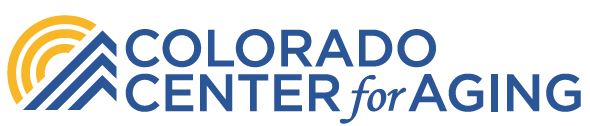 2021 Colorado Center for Aging (CCA) Supporting Organization Membership ApplicationPO Box 102662, Denver, CO 80250-2662
303-832-4535Questions?	Jodi Waterhouse – 303-724-0832 – CCA Volunteer
Email: Jodi.Waterhouse@CUAnschutz.edu	Karin Hall – 303-794-0799 – CCA Volunteer
Email: Karin@wpsconsultants.com ---------------------------------------------------------------------------------------------This Membership Application has cells. Save this Application to your computer with your company name. Type in the information.If paying with check then MAIL this Application with your check to our P.O. Box (address is shown above)Make checks payable to - Colorado Center for Aging Organization Member Level Selected:		Silver Level	$500		Gold Level	$1000		Platinum Level	$2000		Other       Date:Company Name:Contact:Title:Email:Office and Cell:Address, City, State, Zip:Website:Company description
 (25-words): 